ИНФОРМАЦИЯСОЦИАЛЬНО-ПСИХОЛОГО-ПЕДАГОГИЧЕСКОЙ СЛУЖБЫ	15 ноября для учащихся 7-8 классов было проведено коррекционно-развивающее занятие на тему «Энергетические напитки: вред или польза». Занятие проходило в форме круглого стола.Цели занятия: - ознакомить учащихся с отрицательным воздействием на организм энергетических напитков;- воспитывать у учащихся осознанный отказ от употребления энергетических напитков.	Учащимися были подготовлены рефераты на данную тему. Ермолаев Юрий и Олимов Алишер выступили с информацией об энергетических напитках и их составе. Каждый из участников занятия участвовал в обсуждении состава энергетических напитков: ребята рассуждали на данную тему, высказывали свое мнение.	Были рассмотрены факты «За» и «Против». В зависимости от своего мнения учащиеся показывали сигнальную карточку (зеленый цвет «За», красный – «Против»).	В конце занятия были подведены итоги. Учащиеся заполнили кластер, в котором записывали о том, что они нового узнали на занятии (факты за употребление энергетических напитков и против).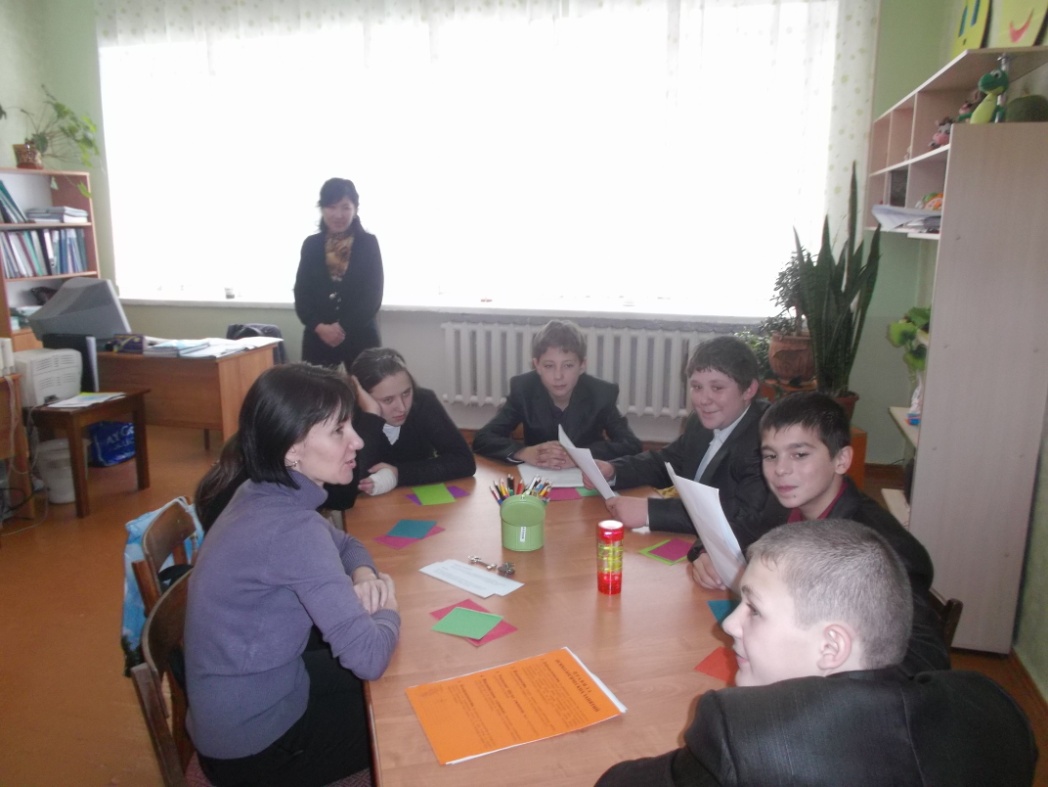 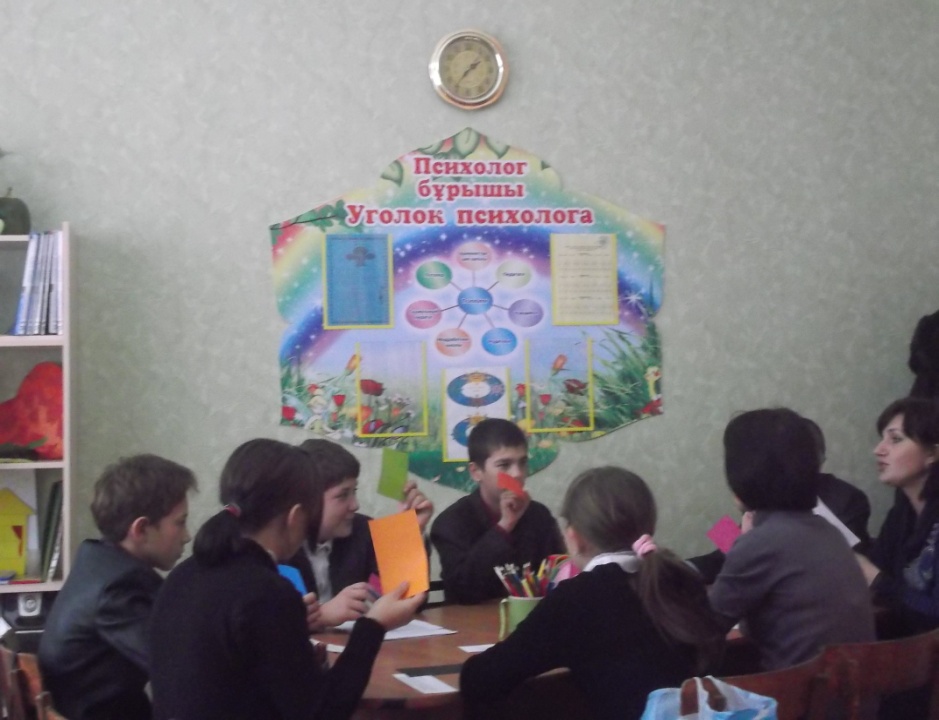 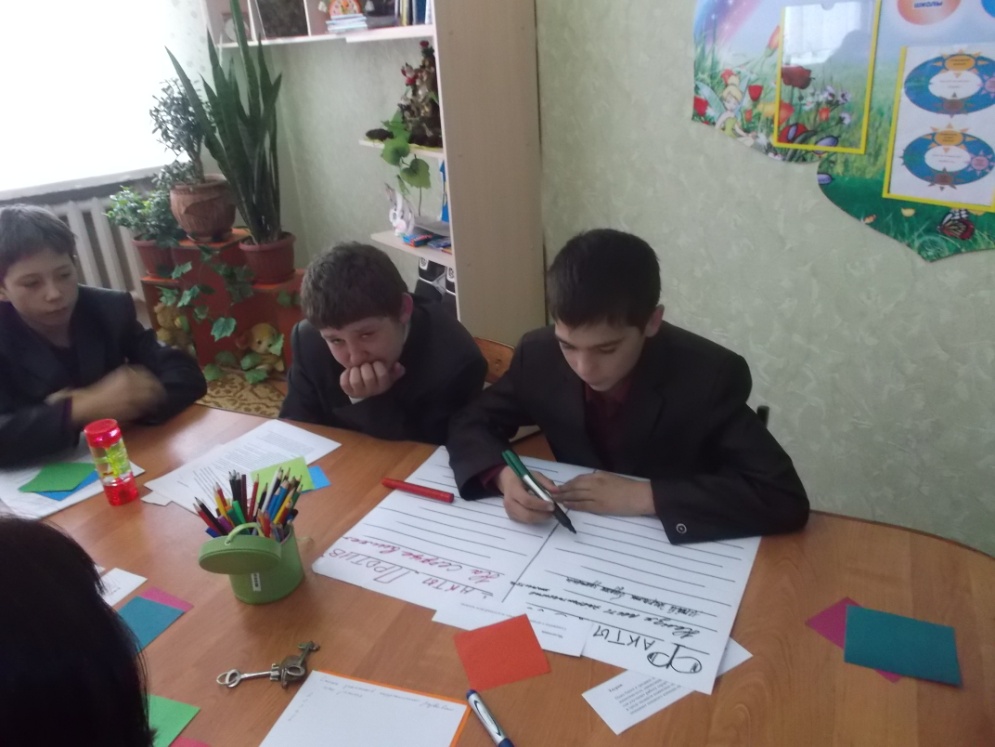 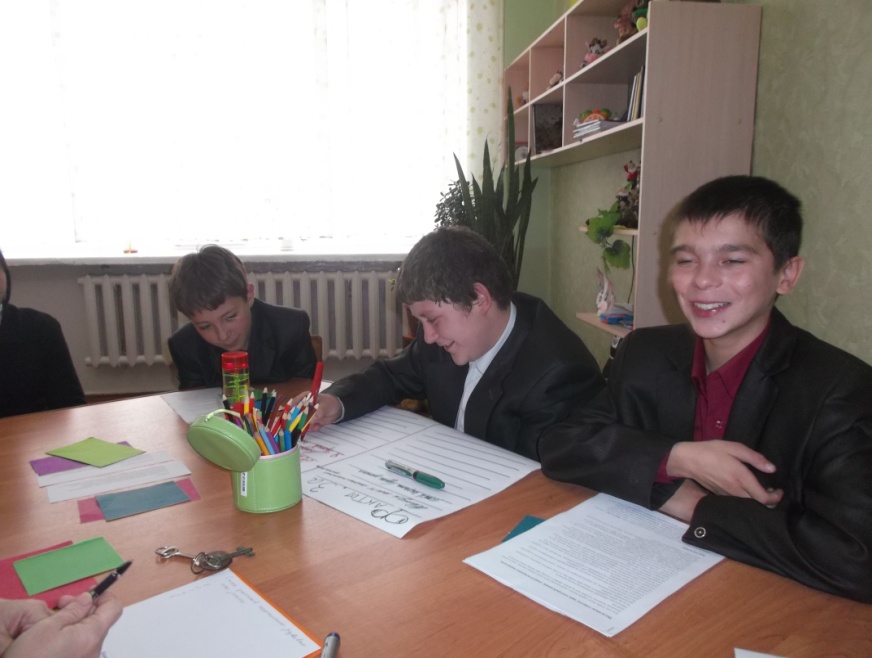 